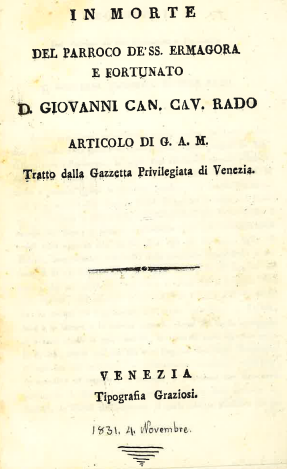 Da AUCTORES, Moschini 1831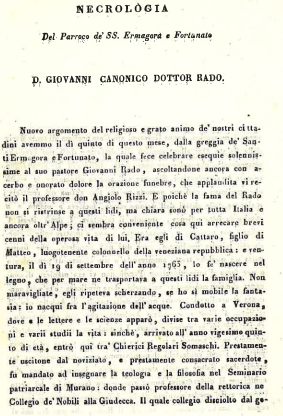 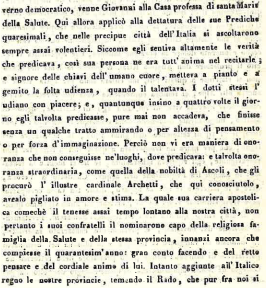 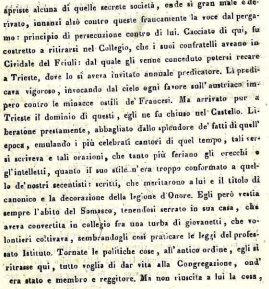 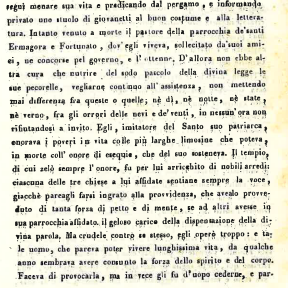 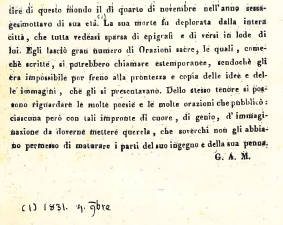 